Infofolder facturatie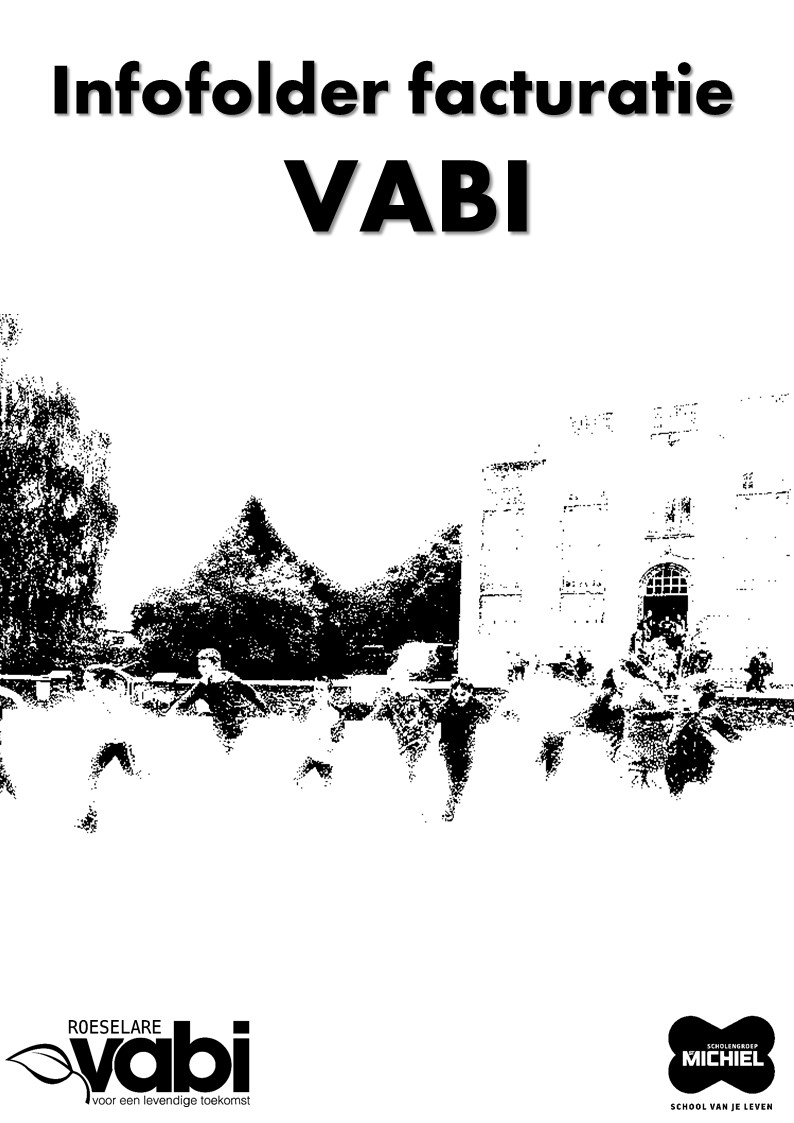 VABI
tweedejaarsGOED OM WETEN…
KOSTEN BESPARENUw uitbetaler van het Groeipakket zal jaarlijks onderzoeken of uw zoon of dochter in aanmerking komt voor een schooltoeslag en deze uitbetalen. Met vragen hierover kan u terecht het gratis informatienummer van de Vlaamse overheid: 1700.Afhankelijk van uw ziekenfonds hebt u recht op een beperkte tussenkomst van één of meerdere schooluitstappen per schooljaar. Onze boekhouding zal hiervoor een formulier op naam voorzien.We proberen als school de kosten voor de leerlingen zo laag mogelijk te houden. Dit onder andere bij het maken van kopieën en het vastleggen van uitstappen en andere initiatieven. De boeken zijn vaak duur. Onze school doet ook hier een inspanning om de prijs te drukken. Waar mogelijk wordt gewerkt met leerwerkboeken en sommige theorieboeken kunnen tweedehands aangekocht worden.Leerlingen van het derde en vierde jaar werken op school met een eigen laptop. De laptops kunnen aangekocht worden op school tegen een  democratische prijs.  Dit onder meer door  financiële steun van het Vlaams Ministerie van Onderwijs en Vorming.FACTURENEr zijn vijf vaste betaalmomenten per schooljaar: boekenverkoop - herfstvakantie - kerstvakantie - paasvakantie - einde schooljaar (uitzonderlijk is er een factuur voor de krokusvakantie bij grote bedragen, zoals de afbetaling van een laptop, of de voorschotten op een eindejaarsreis)De facturen worden per mail verstuurd naar de ouders van wie we een emailadres hebben.Bij een echtscheidingssituatie stuurt de boekhouding een originele factuur naar beide ouders. Rappels worden eveneens naar beide ouders verstuurd, ook al betaalde één van beide ouders zijn of haar deel. Dit is een wettelijke verplichting voor de boekhouding. U hebt 30 dagen de tijd om een factuur te betalen. Daarna komt de factuur in het systeem van rappels met extra kosten en eventueel incasso terecht.Bij betaalmoeilijkheden of vragen over een factuur, kan u contact opnemen met Carl Marichal (051 26 47 18 - carl.marichal@sint-michiel.be). Er wordt samen naar een passende oplossing gezocht.Bij betaalmoeilijkheden is onder andere een gespreide betaling van de schoolrekening mogelijk. Dit kan eveneens besproken worden met Carl Marichal. Dit kan ook aangevraagd worden bij de boekhouding (boekhouding.campus@sint-michiel.be)Een financieel probleem tussen ouders en school, willen we graag samen met de ouders bespreken en oplossen. We zullen de leerling hier niet mee belasten.Bij afwezigheid van een leerling kunnen bepaalde kosten toch worden aangerekend. Het gaat om vaste kosten, zoals een busrit bij een uitstap, die anders op de rekeningen van de andere leerlingen terecht komen. 2 BA2A Algemeen2A Accent2A ExtraBoeken laatste week augustusBoeken laatste week augustusBoeken laatste week augustusVaste kosten:Vaste kosten:Hand- en werkboeken Hand- en werkboeken Hand- en werkboeken 194,05357,90363,90357,40VeiligheidsschoenenVeiligheidsschoenenVeiligheidsschoenen30,5830,5830,5830,58Totaal224,63388,48394,48387,98Variabele kosten:Variabele kosten:Werkbroek (verplicht bij keuzevak PDM)Werkbroek (verplicht bij keuzevak PDM)Werkbroek (verplicht bij keuzevak PDM)28,3028,3028,3028,30Veiligheidschoenen (verplicht bij keuzevak PDM)Veiligheidschoenen (verplicht bij keuzevak PDM)Veiligheidschoenen (verplicht bij keuzevak PDM)Veiligheidschoenen (verplicht bij keuzevak PDM)30,5830,5830,5830,58Broekriem (optioneel)Broekriem (optioneel)Broekriem (optioneel)4,514,514,514,51Polo (optioneel)Polo (optioneel)14,1614,1614,1614,16Vabi-sweater (optioneel)Vabi-sweater (optioneel)Vabi-sweater (optioneel)18,2718,2718,2718,27Totaal95,8295,8295,8295,82Periode 1: herfstvakantiePeriode 1: herfstvakantiePeriode 1: herfstvakantieVaste kosten:Vaste kosten:Kopieën: 0,043/stuk11,638,668,668,66De Nieuwe DreveDe Nieuwe Dreve8,008,008,008,00Deelname XperiLabDeelname XperiLab3,003,003,003,00Huur materiaal POHuur materiaal PO3,503,503,503,50MO oordoppenMO oordoppen0,500,500,500,50Bedrijfsbezoek 't fazantenhofBedrijfsbezoek 't fazantenhofBedrijfsbezoek 't fazantenhof15,2015,2015,20RapportmapjeRapportmapje1,401,401,401,40Totaal28,0340,2640,2640,26Variabele kosten:Variabele kosten:Maaltijdkaart (eenmalig aan te kopen)Maaltijdkaart (eenmalig aan te kopen)Maaltijdkaart (eenmalig aan te kopen)1,001,001,001,00Warme maaltijden 4x/weekWarme maaltijden 4x/weekWarme maaltijden 4x/week(5,1/mltd)173,40173,40173,40173,40Vieruurtje 3x/weekVieruurtje 3x/week(1,85/4-u)37,0037,0037,0037,00Huur kluis16,0016,0016,0016,00Keuzevak Beeldatelier (1 x €3,5 voor volledig schooljaar)Keuzevak Beeldatelier (1 x €3,5 voor volledig schooljaar)Keuzevak Beeldatelier (1 x €3,5 voor volledig schooljaar)Keuzevak Beeldatelier (1 x €3,5 voor volledig schooljaar)3,503,503,503,50Totaal230,90230,90230,90230,90Periode 2: kerstvakantiePeriode 2: kerstvakantiePeriode 2: kerstvakantieVaste kosten:Vaste kosten:Kopieën: 0,043/stuk8,8116,7316,7316,73Deelname verkeersweekDeelname verkeersweekDeelname verkeersweek3,003,003,003,00Klasfoto2,002,002,002,00Pasfoto5,205,205,205,20Voorstelling gekraakt door eigen naaktVoorstelling gekraakt door eigen naaktVoorstelling gekraakt door eigen naakt6,006,006,006,00Praktijkmateriaal kerststukjePraktijkmateriaal kerststukjePraktijkmateriaal kerststukje2,002,002,002,00Praktijkmateriaal led - veiligheidsarmbandPraktijkmateriaal led - veiligheidsarmbandPraktijkmateriaal led - veiligheidsarmband4,404,404,404,40Totaal31,4139,3339,3339,33Variabele kosten:Variabele kosten:Warme maaltijden 4x/weekWarme maaltijden 4x/weekWarme maaltijden 4x/week(5,1/mltd)137,70137,70137,70137,70Vieruurtje 3x/weekVieruurtje 3x/week(1,85/4-u)25,9025,9025,9025,90Studie 1ste TrimStudie 1ste Trim18,0018,0018,0018,00Abonnement boektoppersAbonnement boektoppersAbonnement boektoppers19,9519,9519,9519,95Totaal201,55201,55201,55201,55Periode 3: paasvakantiePeriode 3: paasvakantiePeriode 3: paasvakantieVaste kosten:Vaste kosten:Kopieën: 9,2515,4315,4315,43huur praktijkkluishuur praktijkkluis16,0016,0016,0016,00Sportdag (keuze-afhankelijk)Sportdag (keuze-afhankelijk)Sportdag (keuze-afhankelijk)25,0025,0025,0025,00Huur materiaal POHuur materiaal PO3,503,503,503,50Voorstelling het puin van EdenVoorstelling het puin van EdenVoorstelling het puin van Eden6,006,006,00Praktijkmateriaal magische fotolijstPraktijkmateriaal magische fotolijstPraktijkmateriaal magische fotolijst4,704,704,704,70Praktijkmateriaal solar-aangedreven windgeneratorPraktijkmateriaal solar-aangedreven windgeneratorPraktijkmateriaal solar-aangedreven windgeneratorPraktijkmateriaal solar-aangedreven windgenerator11,90Totaal70,3570,6370,6370,63Variabele kosten:Variabele kosten:Warme maaltijden 4x/weekWarme maaltijden 4x/weekWarme maaltijden 4x/week(5,1/mltd)260,10260,10260,10260,10Vieruurtje 3x/weekVieruurtje 3x/week(1,85/4-u)37,0037,0037,0037,00Studie 2de en 3de trimStudie 2de en 3de trimStudie 2de en 3de trim20,0020,0020,0020,00solidariteitsmaalsolidariteitsmaal5,005,005,005,00Totaal322,10322,10322,10322,10Periode 4: 30 juniPeriode 4: 30 juniPeriode 4: 30 juniVaste kosten:Vaste kosten:Kopieën: 9,6616,8617,8618,86Huur materiaal POHuur materiaal PO3,503,503,503,50Praktijkmateriaal microscoopPraktijkmateriaal microscoopPraktijkmateriaal microscoop8,64Praktijkmateriaal nachtlampPraktijkmateriaal nachtlampPraktijkmateriaal nachtlamp4,504,504,50Praktijkmateriaal vogelnestkastjePraktijkmateriaal vogelnestkastjePraktijkmateriaal vogelnestkastje8,96Totaal22,1224,8625,8635,50Variabele kosten:Variabele kosten:Warme maaltijden 4x/weekWarme maaltijden 4x/weekWarme maaltijden 4x/week(5,1/mltd)163,20163,20163,20163,20Vieruurtje 3x/weekVieruurtje 3x/week(1,85/4-u)37,0037,0037,0037,00Kopieën internaat printerKopieën internaat printerKopieën internaat printer0,10/stukTotaal200,20200,20200,20200,20Keuzevak STEM - technologieKeuzevak STEM - technologieKeuzevak STEM - technologieVariabele kosten:Variabele kosten:Praktijkmateriaal bellenblaasmachinePraktijkmateriaal bellenblaasmachinePraktijkmateriaal bellenblaasmachine8,508,508,508,50Totaal8,508,508,508,50JaartotaalVaste kostenVaste kosten376,54563,56570,56573,70Maaltijden735,40735,40735,40735,40